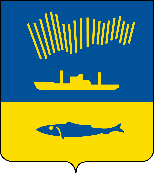 АДМИНИСТРАЦИЯ ГОРОДА МУРМАНСКАП О С Т А Н О В Л Е Н И Е                                                                                                                            №  В соответствии с Федеральным законом от 06.10.2003 № 131-ФЗ «Об общих принципах организации местного самоуправления в Российской Федерации», Федеральным законом от 27.07.2010 № 190-ФЗ «О теплоснабжении», Правилами оценки готовности к отопительному периоду, утвержденными приказом Минэнерго России от 12.03.2013 № 103, Правилами и нормами технической эксплуатации жилищного фонда, утвержденными постановлением Госстроя РФ от 27.09.2003 № 170, постановлением администрации города Мурманска от 19.05.2016 № 1373 «О приостановлении вывода из эксплуатации источника тепловой энергии (котельной АО «Мурманский морской рыбный порт», расположенной по адресу: город Мурманск, Рыбный порт, южные причалы) и тепловых сетей», Уставом муниципального образования город Мурманск, а также с целью своевременной и качественной подготовки жилищного фонда, объектов социальной сферы, организаций  тепло-, газо-, водо-, электроснабжения и водоотведения, электротранспорта, муниципальных инженерных сетей и объектов благоустройства муниципального образования город Мурманск к работе в осенне-зимний период 2019-2020 годов п о с т а н о в л я ю: 1. Внести в постановление администрации города Мурманска от 08.04.2019 № 1285 «О предоставлении планов мероприятий по подготовке жилищного фонда, объектов социальной сферы, организаций тепло-, газо-, водо-, электроснабжения и водоотведения, электротранспорта, муниципальных инженерных сетей и объектов благоустройства к работе в осенне-зимний период 2019-2020 годов» следующие изменения:- пункты 5-13 считать пунктами 6-14 соответственно;- дополнить новым пунктом 5 следующего содержания:«5. АО «Мурманский морской рыбный порт» (Креславский О.И.) в срок до 20.05.2019 предоставить в комитет по жилищной политике администрации города Мурманска план мероприятий по подготовке предприятия к осенне-зимнему периоду 2019-2020 годов.».2. Отделу информационно-технического обеспечения и защиты информации администрации города Мурманска (Кузьмин А.Н.) разместить настоящее постановление на официальном сайте администрации города Мурманска в сети Интернет.3. Редакции газеты «Вечерний Мурманск» (Хабаров В.А.) опубликовать настоящее постановление. 4. Настоящее постановление вступает в силу со дня официального опубликования.5. Контроль за выполнением настоящего постановления возложить на заместителя главы администрации города Мурманска Доцник В.А.Глава администрации города Мурманска                                                                                А.И. Сысоев